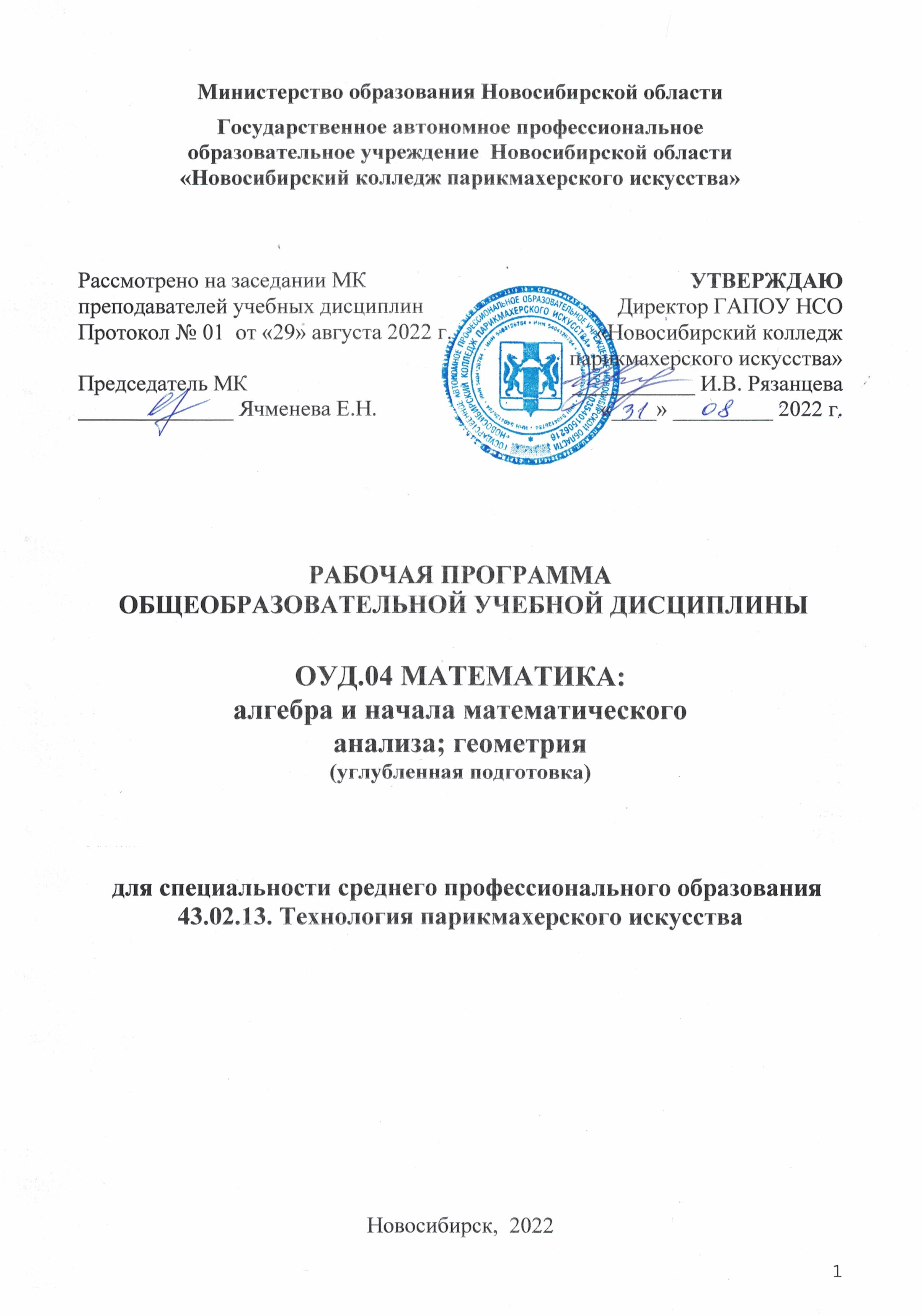 РАБОЧАЯ  ПРОГРАММА ОБЩЕОБРАЗОВАТЕЛЬНОЙ УЧЕБНОЙ ДИСЦИПЛИНЫМАТЕМАТИКА: алгебра и начала математического анализа; геометрия(углубленная подготовка)для специальности среднего профессионального образования43.02.13. Технология парикмахерского искусстваРазработчики:  Алферова Л.С., зам директора по УПР Садовский С.В, преподаватель  математики 1КК Черницкая Н.В., методист ВК 	Программа разработана:в соответствии с федеральным государственным стандартом среднего профессионального образования 43.02.13. «Технология парикмахерского искусства», в соответствии с федеральным государственным образовательным стандартом среднего общего образования, в соответствии с Рекомендациями по организации получения СОО в пределах освоения образовательных программ СПО на базе ООО с учетом требований ФГОС и получаемой профессии или специальности СПО (письмо Департамента государственной политики в сфере подготовки рабочих кадров и ДПО Минобрнауки России от 17.03.2015 № 06-259) (в ред. 2017г.),в соответствии с Инструктивно-методическим письмом по организации применения современных методик и программ преподавания по общеобразовательным дисциплинам в системе среднего профессионального образования, учитывающих образовательные потребности обучающихся образовательных организаций, реализующих программы среднего профессионального образования (письмо Департамента государственной политики в сфере СПО И ПО Минпросвещения России от 20.07.2020 № 05-772),с учетом Примерной основной образовательной программы среднего общего образования, одобренной решением федерального учебно-методического объединения по общему образованию (протокол от 28 июня 2016 г. № 2/16-з), с учетом Концепции преподавания общеобразовательных дисциплин с учетом профессиональной направленности программ СПО, реализуемых на базе ООО (распоряжение Минпросвещения России от 30.04.2021 № Р-98в соответствии с учебным планом ГАПОУ НСО «Новосибирский колледж парикмахерского искусства». 	Программа рассмотрена на заседании методической комиссии преподавателей учебных дисциплин 29 августа 2022 г. (Протокол №1), рекомендована для практического применения в учебном процессе. Содержание1. Пояснительная записка	41.1. Общая характеристика учебной дисциплины «Математика:       алгебра и начала математического анализа; геометрия»	51.2. Место учебной дисциплины в учебном плане	71.3. Требования к результатам освоения учебной дисциплины	72. Структура и содержание учебной дисциплины	242.1. Содержание учебной дисциплины	24Алгебра……………………………………………………………...…………24Основы тригонометрии………………………………………………………24Функции, их свойства и графики…………………………………………….25Начала математического анализа……………………………………………26Уравнения и неравенства…………………………………………………….26Комбинаторика, статистика и теория вероятностей………………………27Геометрия………………………………………………………………..……272.2. Тематическое планирование	292.3. Рабочий тематический план	302.4. Характеристика основных видов учебной деятельности обучающихся	313. Учебно-методическое и материально-техническое обеспечение рабочей программы учебной дисциплины «Математика:       алгебра и начала математического анализа; геометрия»	384. Рекомендуемая литература	39ПОЯСНИТЕЛЬНАЯ ЗАПИСКА	Рабочая программа общеобразовательной учебной дисциплина «Математика: алгебра и начала математического анализа; геометрия» (далее – «Математика») предназначена для изучения математики в ГАПОУ НСО «Новосибирский колледж парикмахерского искусства», реализующем образовательную  программу среднего общего образования в пределах освоения программы подготовки специалистов среднего звена (ППССЗ) по специальности СПО 43.02.13. «Технология парикмахерского искусства» на базе основного общего образования.Рабочая программа разработана на основе требований ФГОС среднего общего образования, предъявляемых к структуре, содержанию и результатам освоения учебной дисциплины «Математика», в соответствии с Рекомендациями по организации получения среднего общего образования в пределах освоения образовательных программ среднего профессионального образования на базе основного общего образования с учетом требований федеральных государственных образовательных стандартов и получаемой профессии или специальности среднего профессионального образования (письмо Департамента государственной политики в сфере подготовки рабочих кадров и ДПО Минобрнауки России от 17.03.2015 № 06-259), с учетом Примерной основной образовательной программы среднего общего образования, одобренной решением федерального учебно-методического объединения по общему образованию (протокол от 28 июня 2016 г. № 2/16-з).Содержание программы «Математика» направлено на достижение следующих целей:обеспечение сформированности представлений о социальных, культурных и исторических факторах становления математики;обеспечение сформированности логического, алгоритмического и математического мышления;обеспечение сформированности умений применять полученные знания при решении различных задач;обеспечение сформированности представлений о математике как части общечеловеческой культуры, универсальном языке науки, позволяющем описывать и изучать реальные процессы и явления.В рабочую программу включено содержание, направленное на формирование у обучающихся компетенций, необходимых для качественного освоения ППССЗ на базе основного общего образования с получением среднего общего образования.Рабочая программа может использоваться другими профессиональными образовательными организациями, реализующими образовательную программу среднего общего образования в пределах освоения ППССЗ.ОБЩАЯ ХАРАКТЕРИСТИКА УЧЕБНОЙ ДИСЦИПЛИНЫ «МАТЕМАТИКА: АЛГЕБРА И НАЧАЛА МАТЕМАТИЧЕСКОГО АНАЛИЗА; ГЕОМЕТРИЯ»Математика является фундаментальной общеобразовательной дисциплиной со сложившимся устойчивым содержанием и общими требованиями к подготовке обучающихся.В ГАПОУ НСО «Новосибирский колледж парикмахерского искусства» изучение математики имеет свои особенности в соответствии с социально-экономическим профилем профессионального образования.При освоении специальности СПО 43.02.13 «Технология парикмахерского искусства» математика изучается как профильная учебная дисциплина, учитывающая специфику осваиваемой специальности.Это выражается в содержании обучения, количестве часов, выделяемых на изучение отдельных тем программы, глубине их освоения обучающимися, объеме и характере практических занятий, видах внеаудиторной самостоятельной работы обучающихся.Общие цели изучения математики традиционно реализуются в четырех направлениях:общее представление об идеях и методах математики;интеллектуальное развитие;овладение необходимыми конкретными знаниями и умениями;воспитательное воздействие.Профилизация целей математического образования отражается на выборе приоритетов в организации учебной деятельности обучающихся. Выбор целей смещается в прагматическом направлении, предусматривающем усиление и расширение прикладного характера изучения математики, преимущественной ориентации на алгоритмический стиль познавательной деятельности. Изучение математики как профильной общеобразовательной учебной дисциплины, учитывающей специфику осваиваемой обучающимися специальности, обеспечивается:выбором различных подходов к введению основных понятий;формированием системы учебных заданий, обеспечивающих эффективное осуществление выбранных целевых установок;обогащением спектра стилей учебной деятельности за счет согласования с ведущими деятельностными характеристиками выбранной профессии / специальности.Профильная составляющая отражается в требованиях к подготовке обучающихся в части:общей системы знаний: содержательные примеры использования математических идей и методов в профессиональной деятельности;умений: различие в уровне требований к сложности применяемых алгоритмов;практического использования приобретенных знаний и умений: индивидуального учебного опыта в построении математических моделей, выполнении исследовательских проектов.Таким образом, реализация содержания учебной дисциплины ориентирует на приоритетную роль процессуальных характеристик учебной работы, зависящих от социально-экономического профиля, получения опыта использования математики в содержательных и профессионально значимых для будущих технологов ситуациях по сравнению с формально-уровневыми результативными характеристиками обучения.Содержание учебной дисциплины разработано в соответствии с основными содержательными линиями обучения математике:алгебраическая линия, включающая систематизацию сведений о числах; изучение новых и обобщение ранее изученных операций (возведение в степень, извлечение корня, логарифмирование, синус, косинус, тангенс, котангенс и обратные к ним); изучение новых видов числовых выражений и формул; совершенствование практических навыков и вычислительной культуры, расширение и совершенствование алгебраического аппарата, сформированного в основной школе, и его применение к решению математических и прикладных задач;теоретико-функциональная линия, включающая систематизацию и расширение сведений о функциях, совершенствование графических умений; знакомство с основными идеями и методами математического анализа в объеме, позволяющем исследовать элементарные функции и решать простейшие геометрические, физические и другие прикладные задачи;линия уравнений и неравенств, основанная на построении и исследовании математических моделей, пересекающаяся с алгебраической и теоретико-функциональной линиями и включающая развитие и совершенствование техники алгебраических преобразований для решения уравнений, неравенств и систем; формирование способности строить и исследовать простейшие математические модели при решении прикладных задач, задач из смежных и специальных дисциплин;геометрическая линия, включающая наглядные представления о пространственных фигурах и изучение их свойств, формирование и развитие пространственного воображения, развитие способов геометрических измерений, координатного и векторного методов для решения математических и прикладных задач;стохастическая линия, основанная на развитии комбинаторных умений, представлений о вероятностно-статистических закономерностях окружающего мира.Разделы (темы), включенные в содержание учебной дисциплины, являются общими для всех профилей профессионального образования и при всех объемах учебного времени независимо от того, является ли учебная дисциплина «Математика» базовой или профильной.В рабочем тематическом плане программы учебный материал представлен в форме чередующегося развертывания основных содержательных линий (алгебраической, теоретико-функциональной, уравнений и неравенств, геометрической, стохастической), что позволяет гибко использовать их расположение и взаимосвязь, составлять рабочий календарный план, по-разному чередуя учебные темы (главы учебника), учитывая социально-экономический профиль профессионального образования, специфику осваиваемой специальности СПО, глубину изучения материала, уровень подготовки обучающихся по предмету. При изучении тем выполняются различные учебные задания, направленные на формирование навыков по решению задач и приобретение опыта самостоятельной работы.Изучение общеобразовательной учебной дисциплины «Математика» завершается подведением итогов в форме экзамена в рамках промежуточной аттестации обучающихся в процессе освоения ППССЗ.В разделе программы «Содержание учебной дисциплины» курсивом выделен материал, который при изучении математики как профильной учебной дисциплины, контролю не подлежит.1.2 МЕСТО УЧЕБНОЙ ДИСЦИПЛИНЫ В УЧЕБНОМ ПЛАНЕУчебная дисциплина «Математика: алгебра и начала математического анализа; геометрия» является учебным предметом обязательной предметной области «Математика и информатика» ФГОС среднего общего образования.В ГАПОУ НСО «Новосибирский колледж парикмахерского искусства», реализующем образовательную программу среднего общего образования в пределах освоения ППССЗ на базе основного общего образования, учебная дисциплина «Математика» изучается в общеобразовательном цикле учебного плана ППССЗ с получением среднего общего образования.В учебном плане ППССЗ учебная дисциплина «Математика» входит в состав общих общеобразовательных учебных дисциплин, формируемых из обязательных предметных областей ФГОС среднего общего образования, для специальности СПО «Технология парикмахерского искусства».1.3 РЕЗУЛЬТАТЫ ОСВОЕНИЯ УЧЕБНОЙ ДИСЦИПЛИНЫ 1.3.1 Личностные результатыЛичностные результаты в сфере отношений учащихся к себе, к своему здоровью, к познанию себя:ориентация учащихся на достижение личного счастья, реализацию позитивных жизненных перспектив, инициативность, креативность, готовность и способность к личностному самоопределению, способность ставить цели и строить жизненные планы;готовность и способность обеспечить себе и своим близким достойную жизнь в процессе самостоятельной, творческой и ответственной деятельности;готовность и способность учащихся к отстаиванию личного достоинства, собственного мнения, готовность и способность вырабатывать собственную позицию по отношению к общественно-политическим событиям прошлого и настоящего на основе осознания и осмысления истории, духовных ценностей и достижений нашей страны;готовность и способность учащихся к саморазвитию и самовоспитанию в соответствии с общечеловеческими ценностями и идеалами гражданского общества, потребность в физическом самосовершенствовании, занятиях спортивно-оздоровительной деятельностью;принятие и реализация ценностей здорового и безопасного образа жизни, бережное, ответственное и компетентное отношение к собственному физическому и психологическому здоровью;неприятие вредных привычек: курения, употребления алкоголя, наркотиков.Личностные результаты в сфере отношений учащихся к России как к Родине (Отечеству):российская идентичность, способность к осознанию российской идентичности в поликультурном социуме, чувство причастности к историко-культурной общности российского народа и судьбе России, патриотизм, готовность к служению Отечеству, его защите;уважение к своему народу, чувство ответственности перед Родиной, гордости за свой край, свою Родину, прошлое и настоящее многонационального народа России, уважение к государственным символам (герб, флаг, гимн);формирование уважения к русскому языку как государственному языку Российской Федерации, являющемуся основой российской идентичности и главным фактором национального самоопределения;воспитание уважения к культуре, языкам, традициям и обычаям народов, проживающих в Российской Федерации.Личностные результаты в сфере отношений учащихся к закону, государству и к гражданскому обществу:гражданственность, гражданская позиция активного и ответственного члена российского общества, осознающего свои конституционные права и обязанности, уважающего закон и правопорядок, осознанно принимающего традиционные национальные и общечеловеческие гуманистические и демократические ценности, готового к участию в общественной жизни;признание не отчуждаемости основных прав и свобод человека, которые принадлежат каждому от рождения, готовность к осуществлению собственных прав и свобод без нарушения прав и свобод других лиц, готовность отстаивать собственные права и свободы человека и гражданина согласно общепризнанным принципам и нормам международного права и в соответствии с Конституцией Российской Федерации, правовая и политическая грамотность;мировоззрение, соответствующее современному уровню развития науки и общественной практики, основанное на диалоге культур, а также различных форм общественного сознания, осознание своего места в поликультурном мире;интериоризация ценностей демократии и социальной солидарности, готовность к договорному регулированию отношений в группе или социальной организации;готовность обучающихся к конструктивному участию в принятии решений, затрагивающих их права и интересы, в том числе в различных формах общественной самоорганизации, самоуправления, общественно значимой деятельности;приверженность идеям интернационализма, дружбы, равенства, взаимопомощи народов; воспитание уважительного отношения к национальному достоинству людей, их чувствам, религиозным убеждениям;готовность обучающихся противостоять идеологии экстремизма, национализма, ксенофобии; коррупции; дискриминации по социальным, религиозным, расовым, национальным признакам и другим негативным социальным явлениям.Личностные результаты в сфере отношений учащихся с окружающими людьми:нравственное сознание и поведение на основе усвоения общечеловеческих ценностей, толерантного сознания и поведения в поликультурном мире, готовности и способности вести диалог с другими людьми, достигать в нем взаимопонимания, находить общие цели и сотрудничать для их достижения;принятие гуманистических ценностей, осознанное, уважительное и доброжелательное отношение к другому человеку, его мнению, мировоззрению;способность к сопереживанию и формирование позитивного отношения к людям, в том числе к лицам с ограниченными возможностями здоровья и инвалидам; бережное, ответственное и компетентное отношение к физическому и психологическому здоровью других людей, умение оказывать первую помощь;формирование выраженной в поведении нравственной позиции, в том числе способности к сознательному выбору добра, нравственного сознания и поведения на основе усвоения общечеловеческих ценностей и нравственных чувств (чести, долга, справедливости, милосердия и дружелюбия);развитие компетенций сотрудничества со сверстниками, взрослыми в образовательной, общественно полезной, учебно-исследовательской, проектной и других видах деятельности.Личностные результаты в сфере отношений учащихся к окружающему миру, живой природе, художественной культуре:мировоззрение, соответствующее современному уровню развития науки, значимости науки, готовность к научно-техническому творчеству, владение достоверной информацией о передовых достижениях и открытиях мировой и отечественной науки, заинтересованность в научных знаниях об устройстве мира и общества;готовность и способность к образованию, в том числе самообразованию, на протяжении всей жизни; сознательное отношение к непрерывному образованию как условию успешной профессиональной и общественной деятельности;экологическая культура, бережное отношения к родной земле, природным богатствам России и мира; понимание влияния социально-экономических процессов на состояние природной и социальной среды, ответственность за состояние природных ресурсов; умения и навыки разумного природопользования;эстетическое отношения к миру, готовность к эстетическому обустройству собственного быта.Личностные результаты в сфере отношений учащихся к семье и родителям, в том числе подготовка к семейной жизни:ответственное отношение к созданию семьи на основе осознанного принятия ценностей семейной жизни;положительный образ семьи, родительства (отцовства и материнства), интериоризация традиционных семейных ценностей.Личностные результаты в сфере отношения учащихся к труду, в сфере социально-экономических отношений:уважение ко всем формам собственности, готовность к защите своей собственности,осознанный выбор будущей профессии как путь и способ реализации собственных жизненных планов;готовность учащихся к трудовой профессиональной деятельности как к возможности участия в решении личных, общественных, государственных, общенациональных проблем;потребность трудиться, уважение к труду и людям труда, трудовым достижениям, добросовестное, ответственное и творческое отношение к разным видам трудовой деятельности;готовность к самообслуживанию, включая обучение и выполнение домашних обязанностей.Личностные результаты в сфере физического, психологического, социального и академического благополучия учащихся:физическое, эмоционально-психологическое, социальное благополучие учащихся в жизни Учреждения, ощущение детьми безопасности и психологического комфорта, информационной безопасности.1.3.2 Метапредметные результатыМетапредметные результаты представлены тремя группами универсальных учебных действий (УУД).Регулятивные универсальные учебные действияВыпускник научится:самостоятельно определять цели, задавать параметры и критерии, по которым можно определить, что цель достигнута;оценивать возможные последствия достижения поставленной цели в деятельности, собственной жизни и жизни окружающих людей, основываясь на соображениях этики и морали;ставить и формулировать собственные задачи в образовательной деятельности и жизненных ситуациях;оценивать ресурсы, в том числе время и другие нематериальные ресурсы, необходимые для достижения поставленной цели;выбирать путь достижения цели, планировать решение поставленных задач, оптимизируя материальные и нематериальные затраты;организовывать эффективный поиск ресурсов, необходимых для достижения поставленной цели;сопоставлять полученный результат деятельности с поставленной заранее целью.Познавательные универсальные учебные действияВыпускник научится:искать и находить обобщенные способы решения задач, в том числе, осуществлять развернутый информационный поиск и ставить на его основе новые (учебные и познавательные) задачи;критически оценивать и интерпретировать информацию с разных позиций, распознавать и фиксировать противоречия в информационных источниках;использовать различные модельно-схематические средства для представления существенных связей и отношений, а также противоречий, выявленных в информационных источниках;находить и приводить критические аргументы в отношении действий и суждений другого; спокойно и разумно относиться к критическим замечаниям в отношении собственного суждения, рассматривать их как ресурс собственного развития;выходить за рамки учебного предмета и осуществлять целенаправленный поиск возможностей для широкого переноса средств и способов действия;выстраивать индивидуальную образовательную траекторию, учитывая ограничения со стороны других участников и ресурсные ограничения;менять и удерживать разные позиции в познавательной деятельности.Коммуникативные универсальные учебные действияВыпускник научится:осуществлять деловую коммуникацию как со сверстниками, так и со взрослыми (как внутри образовательной организации, так и за ее пределами), подбирать партнеров для деловой коммуникации исходя из соображений результативности взаимодействия, а не личных симпатий;при осуществлении групповой работы быть как руководителем, так и членом команды в разных ролях (генератор идей, критик, исполнитель, выступающий, эксперт и т.д.);координировать и выполнять работу в условиях реального, виртуального и комбинированного взаимодействия;развернуто, логично и точно излагать свою точку зрения с использованием адекватных (устных и письменных) языковых средств;распознавать конфликтогенные ситуации и предотвращать конфликты до их активной фазы, выстраивать деловую и образовательную коммуникацию, избегая личностных оценочных суждений.1.3.3 Предметные результаты освоения учебной дисциплины «Математика»1.3.3.1 С целью  успешного продолжения образования по специальностям, связанным с прикладным использованием математикиВыпускник на профильном уровне научится:Элементы теории множеств и математической логики- Свободно оперировать понятиями: конечное множество, элемент множества, подмножество, пересечение, объединение и разность множеств, числовые множества на координатной прямой, отрезок, интервал, полуинтервал, промежуток с выколотой точкой, графическое представление множеств на координатной плоскости;- задавать множества перечислением и характеристическим свойством;- оперировать понятиями: утверждение, отрицание утверждения, истинные и ложные утверждения, причина, следствие, частный случай общего утверждения, контрпример;- проверять принадлежность элемента множеству;- находить пересечение и объединение множеств, в том числе представленных графически на числовой прямой и на координатной плоскости;- проводить доказательные рассуждения для обоснования истинности утверждений.В повседневной жизни и при изучении других предметов:- использовать числовые множества на координатной прямой и на координатной плоскости для описания реальных процессов и явлений;- проводить доказательные рассуждения в ситуациях повседневной жизни, при решении задач из других предметовЧисла и выражения- Свободно оперировать понятиями: натуральное число, множество натуральных чисел, целое число, множество целых чисел, обыкновенная дробь, десятичная дробь, смешанное число, рациональное число, множество рациональных чисел, иррациональное число, корень степени n, действительное число, множество действительных чисел, геометрическая интерпретация натуральных, целых, рациональных, действительных чисел;- понимать и объяснять разницу между позиционной и непозиционной системами записи чисел;- переводить числа из одной системы записи (системы счисления) в другую;- доказывать и использовать признаки делимости суммы и произведения при выполнении вычислений и решении задач;- выполнять округление рациональных и иррациональных чисел с заданной точностью;- сравнивать действительные числа разными способами;- упорядочивать числа, записанные в виде обыкновенной и десятичной дроби, числа, записанные с использованием арифметического квадратного корня, корней степени больше 2;- находить НОД и НОК разными способами и использовать их при решении задач;- выполнять вычисления и преобразования выражений, содержащих действительные числа, в том числе корни натуральных степеней;- выполнять стандартные тождественные преобразования тригонометрических, логарифмических, степенных, иррациональных выражений.В повседневной жизни и при изучении других предметов:- выполнять и объяснять сравнение результатов вычислений при решении практических задач, в том числе приближенных вычислений, используя разные способы сравнений;- записывать, сравнивать, округлятьчисловые данные реальных величин с использованием разных систем измерения;- составлять и оценивать разными способами числовые выражения при решении практических задач и задач из других учебных предметовУравнения и неравенства- Свободно оперировать понятиями: уравнение, неравенство, равносильные уравнения и неравенства, уравнение, являющееся следствием другого уравнения, уравнения, равносильные на множестве, равносильные преобразования уравнений;- решать разные виды уравнений и неравенств и их систем, в том числе некоторые уравнения 3-й и 4-й степеней, дробно-рациональные и иррациональные;- овладеть основными типами показательных, логарифмических, иррациональных, степенных уравнений и неравенств и стандартными методами их решений и применять их при решении задач;- применять теорему Безу к решению уравнений;- применять теорему Виета для решения некоторых уравнений степени выше второй;- понимать смысл теорем о равносильных и неравносильных преобразованиях уравнений и уметь их доказывать;- владеть методами решения уравнений, неравенств и их систем, уметь выбирать метод решения и обосновывать свой выбор;- использовать метод интервалов для решения неравенств, в том числе дробно-рациональных и включающих в себя иррациональные выражения;- решать алгебраические уравнения и неравенства и их системы с параметрами алгебраическим и графическим методами;- владеть разными методами доказательства неравенств;- решать уравнения в целых числах;- изображать множества на плоскости, задаваемые уравнениями, неравенствами и их системами;- свободно использовать тождественные преобразования при решении уравнений и систем уравненийВ повседневной жизни и при изучении других предметов:- составлять и решать уравнения, неравенства, их системы при решении задач других учебных предметов;- выполнять оценку правдоподобия результатов, получаемых при решении различных уравнений, неравенств и их систем при решении задач других учебных предметов;- составлять и решать уравнения и неравенства с параметрами при решении задач других учебных предметов;- составлять уравнение, неравенство или их систему, описывающие реальную ситуацию или прикладную задачу, интерпретировать полученные результаты;- использовать программные средства при решении отдельных классов уравнений и неравенствФункции- Владеть понятиями: зависимость величин, функция, аргумент и значение функции, область определения и множество значений функции, график зависимости, график функции, нули функции, промежутки знакопостоянства, возрастание на числовом промежутке, убывание на числовом промежутке, наибольшее и наименьшее значение функции на числовом промежутке, периодическая функция, период, четная и нечетная функции; уметь применять эти понятия при решении задач;- владеть понятием степенная функция; строить ее график и уметь применять свойства степенной функции при решении задач;- владеть понятиями показательная функция, экспонента; строить их графики и уметь применять свойства показательной функции при решении задач;- владеть понятием логарифмическая функция; строить ее график и уметь применять свойства логарифмической функции при решении задач;- владеть понятиями тригонометрические функции; строить их графики и уметь применять свойства тригонометрических функций при решении задач;- владеть понятием обратная функция; применять это понятие при решении задач;- применять при решении задач свойства функций: четность, периодичность, ограниченность;- применять при решении задач преобразования графиков функций;- владеть понятиями числовая последовательность, арифметическая и геометрическая прогрессия;- применять при решении задач свойства и признаки арифметической и геометрической прогрессий.В повседневной жизни и при изучении других учебных предметов:- определять по графикам и использовать для решения прикладных задач свойства реальных процессов и зависимостей (наибольшие и наименьшие значения, промежутки возрастания и убывания функции, промежутки знакопостоянства, асимптоты, точки перегиба, период и т.п.);- интерпретировать свойства в контексте конкретной практической ситуации;.- определять по графикам простейшие характеристики периодических процессов в биологии, экономике, музыке, радиосвязи и др. (амплитуда, период и т.п.)Геометрия- Владеть геометрическими понятиями при решении задач и проведении математических рассуждений;- самостоятельно формулировать определения геометрических фигур, выдвигать гипотезы о новых свойствах и признаках геометрических фигур и обосновывать или опровергать их, обобщать или конкретизировать результаты на новых классах фигур, проводить в несложных случаях классификацию фигур по различным основаниям;- исследовать чертежи, включая комбинации фигур, извлекать, интерпретировать и преобразовывать информацию, представленную на чертежах;- решать задачи геометрического содержания, в том числе в ситуациях, когда алгоритм решения не следует явно из условия, выполнять необходимые для решения задачи дополнительные построения, исследовать возможность применения теорем и формул для решения задач;- уметь формулировать и доказывать геометрические утверждения;- владеть понятиями стереометрии: призма, параллелепипед, пирамида, тетраэдр;- иметь представления об аксиомах стереометрии и следствиях из них и уметь применять их при решении задач;- уметь строить сечения многогранников с использованием различных методов, в том числе и метода следов;- иметь представление о скрещивающихся прямых в пространстве и уметь находить угол и расстояние между ними;- применять теоремы о параллельности прямых и плоскостей в пространстве при решении задач;- уметь применять параллельное проектирование для изображения фигур;- уметь применять перпендикулярности прямой и плоскости при решении задач;- владеть понятиями ортогональное проектирование, наклонные и их проекции, уметь применять теорему о трех перпендикулярах при решении задач;- владеть понятиями расстояние между фигурами в пространстве, общий перпендикуляр двух скрещивающихся прямых и уметь применять их при решении задач;- владеть понятием угол между прямой и плоскостью и уметь применять его при решении задач;- владеть понятиями двугранный угол, угол между плоскостями, перпендикулярные плоскости и уметь применять их при решении задач;- владеть понятиями призма, параллелепипед и применять свойства параллелепипеда при решении задач;- владеть понятием прямоугольный параллелепипед и применять его при решении задач;- владеть понятиями пирамида, виды пирамид, элементы правильной пирамиды и уметь применять их при решении задач;- иметь представление о теореме Эйлера, правильных многогранниках;- владеть понятием площади поверхностей многогранников и уметь применять его при решении задач;- владеть понятиями тела вращения (цилиндр, конус, шар и сфера), их сечения и уметь применять их при решении задач;- владеть понятиями касательные прямые и плоскости и уметь применять их при решении задач;- иметь представления о вписанных и описанных сферах и уметь применять их при решении задач;В повседневной жизни и при изучении других предметов:- составлять с использованием свойств геометрических фигур математические модели для решения задач практического характера и задач из смежных дисциплин, исследовать полученные модели и интерпретировать результатЭлементы математического анализа- Владеть понятием бесконечно убывающая геометрическая прогрессия и уметь применять его при решении задач;- применять для решения задач теорию пределов;- владеть понятиями бесконечно большие и бесконечно малые числовые последовательности и уметь сравнивать бесконечно большие и бесконечно малые последовательности;- владеть понятиями: производная функции в точке, производная функции;- вычислять производные элементарных функций и их комбинаций;- исследовать функции на монотонность и экстремумы;- строить графики и применять к решению задач, в том числе с параметром;- владеть понятием касательная к графику функции и уметь применять его при решении задач;- владеть понятиями первообразная функция, определенный интеграл;- применять теорему Ньютона–Лейбница и ее следствия для решения задач.В повседневной жизни и при изучении других учебных предметов:- решать прикладные задачи из биологии, физики, химии, экономики и других предметов, связанные с исследованием характеристик процессов;- интерпретировать полученные результатыСтатистика и теория вероятностей, логика и комбинаторика- Оперировать основными описательными характеристиками числового набора, понятием генеральная совокупность и выборкой из нее;- оперировать понятиями: частота и вероятность события, сумма и произведение вероятностей, вычислять вероятности событий на основе подсчета числа исходов;- владеть основными понятиями комбинаторики и уметь их применять при решении задач;- иметь представление об основах теории вероятностей;- иметь представление о дискретных и непрерывных случайных величинах и распределениях, о независимости случайных величин;- иметь представление о математическом ожидании и дисперсии случайных величин;- иметь представление о совместных распределениях случайных величин;- понимать суть закона больших чисел и выборочного метода измерения вероятностей;- иметь представление о нормальном распределении и примерах нормально распределенных случайных величин;- иметь представление о корреляции случайных величин.В повседневной жизни и при изучении других предметов:- вычислять или оценивать вероятности событий в реальной жизни;- выбирать методы подходящего представления и обработки данныхТекстовые задачи- Решать разные задачи повышенной трудности;- анализировать условие задачи, выбирать оптимальный метод решения задачи, рассматривая различные методы;- строить модель решения задачи, проводить доказательные рассуждения при решении задачи;- решать задачи, требующие перебора вариантов, проверки условий, выбора оптимального результата;- анализировать и интерпретировать полученные решения в контексте условия задачи, выбирать решения, не противоречащие контексту;- переводить при решении задачи информацию из одной формы записи в другую, используя при необходимости схемы, таблицы, графики, диаграммы.В повседневной жизни и при изучении других предметов:- решать практические задачи и задачи из других предметовГеометрия- Владеть понятиями объем, объемы многогранников, тел вращения и применять их при решении задач;- иметь представление о развертке цилиндра и конуса, площади поверхности цилиндра и конуса, уметь применять их при решении задач;- иметь представление о площади сферы и уметь применять его при решении задач;- уметь решать задачи на комбинации многогранников и тел вращения;- иметь представление о подобии в пространстве и уметь решать задачи на отношение объемов и площадей поверхностей подобных фигур.В повседневной жизни и при изучении других предметов:- составлять с использованием свойств геометрических фигур математические модели для решения задач практического характера и задач из смежных дисциплин, исследовать полученные модели и интерпретировать результатВекторы и координаты в пространстве- Владеть понятиями векторы и их координаты;- уметь выполнять операции над векторами;- использовать скалярное произведение векторов при решении задач;- применять уравнение плоскости, формулу расстояния между точками, уравнение сферы при решении задач;- применять векторы и метод координат в пространстве при решении задачИстория математики- Иметь представление о вкладе выдающихся математиков в развитие науки;- понимать роль математики в развитии РоссииМетоды математики- Использовать основные методы доказательства, проводить доказательство и выполнять опровержение;- применять основные методы решения математических задач;- на основе математических закономерностей в природе характеризовать красоту и совершенство окружающего мира и произведений искусства;- применять простейшие программные средства и электронно-коммуникационные системы при решении математических задач;- пользоваться прикладными программами и программами символьных вычислений для исследования математических объектовПримечание. Результаты освоения учебной дисциплины «Математика», перечисленные в 	п.1.3.3.1 «Выпускник на профильном уровне научится», обозначены как «Раздел  II».1.3.3.2  С целью обеспечения возможности успешного продолжения образования по специальностям, связанным с осуществлением научной и исследовательской деятельности в области математики и смежных наук Выпускник на профильном уровне получит возможность научиться:Элементы теории множеств и математической логики- Достижение результатов раздела II;- оперировать понятием определения, основными видами определений, основными видами теорем;- понимать суть косвенного доказательства;- оперировать понятиями счетного и несчетного множества;- применять метод математической индукции для проведения рассуждений и доказательств и при решении задач.В повседневной жизни и при изучении других предметов:- использовать теоретико-множественный язык и язык логики для описания реальных процессов и явлений, при решении задач других учебных предметовЧисла и выраженияВ повседневной жизни и при изучении других предметов:- Достижение результатов раздела II;- свободно оперировать числовыми множествами при решении задач;- понимать причины и основные идеи расширения числовых множеств;- владеть основными понятиями теории делимости при решении стандартных задач;- иметь базовые представления о множестве комплексных чисел;- свободно выполнять тождественные преобразования тригонометрических, логарифмических, степенных выражений;- владеть формулой бинома Ньютона;- применять при решении задач теорему о линейном представлении НОД;- применять при решении задач Китайскую теорему об остатках;- применять при решении задач Малую теорему Ферма;- уметь выполнять запись числа в позиционной системе счисления;- применять при решении задач теоретико-числовые функции: число и сумма делителей, функцию Эйлера;- применять при решении задач цепные дроби;- применять при решении задач многочлены с действительными и целыми коэффициентами;- владеть понятиями приводимый и неприводимый многочлен и применять их при решении задач;- применять при решении задач Основную теорему алгебры;- применять при решении задач простейшие функции комплексной переменной как геометрические преобразованияУравнения и неравенства- Достижение результатов раздела II;- свободно определять тип и выбирать метод решения показательных и логарифмических уравнений и неравенств, иррациональных уравнений и неравенств, тригонометрических уравнений и неравенств, их систем;- свободно решать системы линейных уравнений;- решать основные типы уравнений и неравенств с параметрами;- применять при решении задач неравенства Коши — Буняковского, Бернулли;- иметь представление о неравенствах между средними степеннымиФункции- Достижение результатов раздела II;- владеть понятием асимптоты и уметь его применять при решении задач;- применять методы решения простейших дифференциальных уравнений первого и второго порядковГеометрия- Иметь представление об аксиоматическом методе;- владеть понятием геометрические места точек в пространстве и уметь применять их для решения задач;- уметь применять для решения задач свойства плоских и двугранных углов, трехгранного угла, теоремы косинусов и синусов для трехгранного угла;- владеть понятием перпендикулярное сечение призмы и уметь применять его при решении задач;- иметь представление о двойственности правильных многогранников;- владеть понятиями центральное и параллельное проектирование и применять их при построении сечений многогранников методом проекций;- иметь представление о развертке многогранника и кратчайшем пути на поверхности многогранника;- иметь представление о конических сечениях;- иметь представление о касающихся сферах и комбинации тел вращения и уметь применять их при решении задач;- применять при решении задач формулу расстояния от точки до плоскости;- владеть разными способами задания прямой уравнениями и уметь применять при решении задач;- иметь представление о движениях в пространстве: параллельном переносе, симметрии относительно плоскости, центральной симметрии, повороте относительно прямой, винтовой симметрии, уметь применять их при решении задач;- иметь представление о трехгранном и многогранном угле и применять свойства плоских углов многогранного угла при решении задач;- иметь представления о преобразовании подобия, гомотетии и уметь применять их при решении задач;- уметь решать задачи на плоскости методами стереометрииЭлементы математического анализа- Достижение результатов раздела II;- свободно владеть стандартным аппаратом математического анализа для вычисления производных функции одной переменной;- свободно применять аппарат математического анализа для исследования функций и построения графиков, в том числе исследования на выпуклость;- оперировать понятием первообразной функции для решения задач;- овладеть основными сведениями об интеграле Ньютона–Лейбница и его простейших применениях;- оперировать в стандартных ситуациях производными высших порядков;- уметь применять при решении задач свойства непрерывных функций;- уметь применять при решении задач теоремы Вейерштрасса;- уметь выполнять приближенные вычисления (методы решения уравнений, вычисления определенного интеграла);- уметь применять приложение производной и определенного интеграла к решению задач естествознания;- владеть понятиями вторая производная, выпуклость графика функции и уметь исследовать функцию на выпуклостьСтатистика и теория вероятностей, логика и комбинаторика- - Достижение результатов раздела II;- иметь представление о центральной предельной теореме;- иметь представление о выборочном коэффициенте корреляции и линейной регрессии;- иметь представление о статистических гипотезах и проверке статистической гипотезы, о статистике критерия и ее уровне значимости;- иметь представление о связи эмпирических и теоретических распределений;- иметь представление о кодировании, двоичной записи, двоичном дереве;- владеть основными понятиями теории графов (граф, вершина, ребро, степень вершины, путь в графе) и уметь применять их при решении задач;- иметь представление о деревьях и уметь применять при решении задач;- владеть понятием связность и уметь применять компоненты связности при решении задач;- уметь осуществлять пути по ребрам, обходы ребер и вершин графа;- иметь представление об эйлеровом и гамильтоновом пути, иметь представление о трудности задачи нахождения гамильтонова пути;- владеть понятиями конечные и счетные множества и уметь их применять при решении задач;- уметь применять метод математической индукции;- уметь применять принцип Дирихле при решении задачТекстовые задачи- Достижение результатов раздела IIГеометрияИметь представление об аксиоматическом методе;владеть понятием геометрические места точек в пространстве и уметь применять их для решения задач;уметь применять для решения задач свойства плоских и двугранных углов, трехгранного угла, теоремы косинусов и синусов для трехгранного угла;  владеть понятием перпендикулярное сечение призмы и уметь применять его при решении задач; иметь представление о двойственности правильных многогранников; владеть понятиями центральное и параллельное проектирование и применять их при построении сечений многогранников методом проекций;иметь представление о развертке многогранника и кратчайшем пути на поверхности многогранника;иметь представление о конических сечениях; иметь представление о касающихся сферах и комбинации тел вращения и уметь применять их при решении задач;применять при решении задач формулу расстояния от точки до плоскости;владеть разными способами задания прямой уравнениями и уметь применять при решении задач;применять при решении задач и доказательстве теорем векторный метод и метод координат; иметь представление об аксиомах объема, применять формулы объемов прямоугольного параллелепипеда, призмы и пирамиды, тетраэдра при решении задач;применять теоремы об отношениях объемов при решении задач;применять интеграл для вычисления объемов и поверхностей тел вращения, вычисления площади сферического пояса и объема шарового слоя; иметь представление о движениях в пространстве: параллельном переносе, симметрии относительно плоскости, центральной симметрии, повороте относительно прямой, винтовой симметрии, уметь применять их при решении задач;иметь представление о площади ортогональной проекции;иметь представление о трехгранном и многогранном угле и применять свойства плоских углов многогранного угла при решении задач;иметь представления о преобразовании подобия, гомотетии и уметь применять их при решении задач;уметь решать задачи на плоскости методами стереометрии;уметь применять формулы объемов при решении задачВекторы и координаты в пространстве- Достижение результатов раздела II;- находить объем параллелепипеда и тетраэдра, заданных координатами своих вершин;- задавать прямую в пространстве;- находить расстояние от точки до плоскости в системе координат;- находить расстояние между скрещивающимися прямыми, заданными в системе координатИстория математики- Достижение результатов раздела IIМетоды математики- Достижение результатов раздела II;- применять математические знания к исследованию окружающего мира (моделирование физических процессов, задачи экономики)2. СТРУКТУРА И СОДЕРЖАНИЕ УЧЕБНОЙ ДИСЦИПЛИНЫ2.1 СОДЕРЖАНИЕ УЧЕБНОЙ ДИСЦИПЛИНЫВведениеМатематика в науке, технике, экономике, информационных технологиях и практической деятельности. Цели и задачи изучения математики при освоении профессий СПО и специальностей СПО.АЛГЕБРАРазвитие понятия о числеЦелые и рациональные числа. Действительные числа. Приближенные вычисления. Комплексные числа.Корни, степени и логарифмыКорни и степени. Корни натуральной степени из числа и их свойства. Степени с рациональными показателями, их свойства. Степени с действительными показателями. Свойства степени с действительным показателем.Логарифм. Логарифм числа. Основное логарифмическое тождество. Десятичные и натуральные логарифмы. Правила действий с логарифмами. Переход к новому основанию.Преобразование алгебраических выражений. Преобразование рациональных, иррациональных степенных, показательных и логарифмических выражений.Практические занятияАрифметические действия над числами, нахождение приближенных значений величин и погрешностей вычислений (абсолютной и относительной), сравнение числовых выражений.Вычисление и сравнение корней. Выполнение расчетов с радикалами.Решение иррациональных уравнений. Нахождение значений степеней с рациональными показателями. Сравнение степеней. Преобразования выражений, содержащих степени. Решение показательных уравнений.Решение прикладных задач.Нахождение значений логарифма по произвольному основанию. Переход от одного основания к другому. Вычисление и сравнение логарифмов. Логарифмирование и потенцирование выражений.Приближенные вычисления и решения прикладных задач.Решение логарифмических уравнений.ОСНОВЫ ТРИГОНОМЕТРИИОсновные понятияРадианная мера угла. Вращательное движение. Синус, косинус, тангенс и котангенс числа.Основные тригонометрические тождестваФормулы приведения. Формулы сложения. Формулы удвоения Формулы половинного угла.Преобразования простейших тригонометрических выраженийПреобразование суммы тригонометрических функций в произведение и произведения в сумму. Выражение тригонометрических функций через тангенс половинного аргумента.Тригонометрические уравнения и неравенстваПростейшие тригонометрические уравнения. Простейшие тригонометрические неравенства.Обратные тригонометрические функции. Арксинус, арккосинус, арктангенс.Практические занятияРадианный метод измерения углов вращения и связь с градусной мерой.Основные тригонометрические тождества, формулы сложения, удвоения, преобразование суммы тригонометрических функций в произведение, преобразование произведения тригонометрических функций в суммую Простейшие тригонометрические уравнения и неравенства.Обратные тригонометрические функции: арксинус, арккосинус, арктангенс.ФУНКЦИИ, ИХ СВОЙСТВА И ГРАФИКИФункции. Область определения и множество значений; график функции, построение графиков функций, заданных различными способами.Свойства функции. Монотонность, четность, нечетность, ограниченность, периодичность. Промежутки возрастания и убывания, наибольшее и наименьшее значения, точки экстремума. Графическая интерпретация. Примеры функциональных зависимостей в реальных процессах и явлениях. Арифметические операции над функциями. Сложная функция (композиция). Понятие о непрерывности функции.Обратные функции. Область определения и область значений обратной функции. График обратной функции.Степенные, показательные, логарифмические и тригонометрические функции. Обратные тригонометрические функцииОпределения функций, их свойства и графики.Преобразования графиков. Параллельный перенос, симметрия относительно осей координат и симметрия относительно начала координат, симметрия относительно прямой y = х, растяжение и сжатие вдоль осей координат.Практические занятияПримеры зависимостей между переменными в реальных процессах из смежных дисциплин. Определение функций. Построение и чтение графиков функций. Исследование функции. Свойства линейной, квадратичной, кусочно-линейной и дробнолинейной функций. Непрерывные и периодические функции. Свойства и графики синуса, косинуса, тангенса и котангенса. Обратные функции и их графики. Обратные тригонометрические функции. Преобразования графика функции. Гармонические колебания. Прикладные задачи.Показательные, логарифмические, тригонометрические уравнения и неравенства.НАЧАЛА МАТЕМАТИЧЕСКОГО АНАЛИЗАПоследовательности. Способы задания и свойства числовых последовательностей. Понятие о пределе последовательности. Существование предела монотонной ограниченной последовательности. Суммирование последовательностей. Бесконечно убывающая геометрическая прогрессия и ее сумма.Производная. Понятие о производной функции, ее геометрический и физический смысл. Уравнение касательной к графику функции. Производные суммы, разности, произведения, частные. Производные основных элементарных функций. Применение производной к исследованию функций и построению графиков. Производные обратной функции и композиции функции.Примеры использования производной для нахождения наилучшего решения в прикладных задачах. Вторая производная, ее геометрический и физический смысл. Нахождение скорости для процесса, заданного формулой и графиком.Первообразная и интеграл.Применение определенного интеграла для нахождения площади криволинейной трапеции. Формула Ньютона—Лейбница. Примеры применения интеграла в физике и геометрии.Практические занятияЧисловая последовательность, способы ее задания, вычисления членов последовательности. Предел последовательности. Бесконечно убывающая геометрическая прогрессия.Производная: механический и геометрический смысл производной.Уравнение касательной в общем виде. Правила и формулы дифференцирования, таблица производных элементарных функций. Исследование функции с помощью производной. Нахождение наибольшего, наименьшего значения и экстремальных значений функции.Интеграл и первообразная. Теорема Ньютона—Лейбница. Применение интеграла к вычислению физических величин и площадей.УРАВНЕНИЯ И НЕРАВЕНСТВАУравнения и системы уравнений. Рациональные, иррациональные, показательные и тригонометрические уравнения и системы.Равносильность уравнений, неравенств, систем.Основные приемы их решения (разложение на множители, введение новых неизвестных, подстановка, графический метод).Неравенства. Рациональные, иррациональные, показательные и тригонометрические неравенства. Основные приемы их решения.Использование свойств и графиков функций при решении уравнений и неравенств. Метод интервалов. Изображение на координатной плоскости множества решений уравнений и неравенств с двумя переменными и их систем.Прикладные задачиПрименение математических методов для решения содержательных задач из различных областей науки и практики.Интерпретация результата, учет реальных ограничений.Практические занятияКорни уравнений. Равносильность уравнений. Преобразование уравнений.Основные приемы решения уравнений. Решение систем уравнений.Использование свойств и графиков функций для решения уравнений и неравенств.КОМБИНАТОРИКА, СТАТИСТИКА И ТЕОРИЯ ВЕРОЯТНОСТЕЙ Элементы комбинаторикиОсновные понятия комбинаторики. Задачи на подсчет числа размещений, перестановок, сочетаний. Решение задач на перебор вариантов. Формула бинома Ньютона. Свойства биноминальных коэффициентов. Треугольник Паскаля.10. Элементы теории вероятностейСобытие, вероятность события, сложение и умножение вероятностей. Понятие о независимости событий. Дискретная случайная величина, закон ее распределения. Числовые характеристики дискретной случайной величины. Понятие о законе больших чисел.Элементы математической статистикиПредставление данных (таблицы, диаграммы, графики), генеральная совокупность, выборка, среднее арифметическое, медиана. Понятие о задачах математической статистики. Решение практических задач с применением вероятностных методов.Практические занятияИстория развития комбинаторики, теории вероятностей и статистики и их роль в различных сферах человеческой жизнедеятельности. Правила комбинаторики. Решение комбинаторных задач. Размещения, сочетания и перестановки. Бином Ньютона и треугольник Паскаля. Прикладные задачи.Классическое определение вероятности, свойства вероятностей, теорема о сумме вероятностей. Вычисление вероятностей. Прикладные задачи. Представление числовых данных. Прикладные задачи.ГЕОМЕТРИЯПрямые и плоскости в пространствеВзаимное расположение двух прямых в пространстве. Параллельность прямой и плоскости. Параллельность плоскостей. Перпендикулярность прямой и плоскости. Перпендикуляр и наклонная. Угол между прямой и плоскостью. Двугранный угол. Угол между плоскостями. Перпендикулярность двух плоскостей.Геометрические преобразования пространства: параллельный перенос, симметрия относительно плоскости.Параллельное проектирование. Площадь ортогональной проекции. Изображение пространственных фигур. МногогранникиВершины, ребра, грани многогранника. Развертка. Многогранные углы. Выпуклые многогранники. Теорема Эйлера.Призма. Прямая и наклонная призма. Правильная призма. Параллелепипед. Куб.Пирамида. Правильная пирамида. Усеченная пирамида. Тетраэдр.Симметрии в кубе, в параллелепипеде, в призме и пирамиде.Сечения куба, призмы и пирамиды.Представление о правильных многогранниках (тетраэдре, кубе, октаэдре, додекаэдре и икосаэдре).Тела и поверхности вращенияЦилиндр и конус. Усеченный конус. Основание, высота, боковая поверхность, образующая, развертка. Осевые сечения и сечения, параллельные основанию.Шар и сфера, их сечения. Касательная плоскость к сфере.Измерения в геометрииОбъем и его измерение. Интегральная формула объема.Формулы объема куба, прямоугольного параллелепипеда, призмы, цилиндра. Формулы объема пирамиды и конуса. Формулы площади поверхностей цилиндра и конуса. Формулы объема шара и площади сферы.Подобие тел. Отношения площадей поверхностей и объемов подобных тел.Координаты и векторыПрямоугольная (декартова) система координат в пространстве. Формула расстояния между двумя точками. Уравнения сферы, плоскости и прямой.Векторы. Модуль вектора. Равенство векторов. Сложение векторов. Умножение вектора на число. Разложение вектора по направлениям. Угол между двумя векторами. Проекция вектора на ось. Координаты вектора. Скалярное произведение векторов.Использование координат и векторов при решении математических и прикладных задач.Практические занятияПризнаки взаимного расположения прямых. Угол между прямыми. Взаимное расположение прямых и плоскостей. Перпендикуляр и наклонная к плоскости. Угол между прямой и плоскостью. Теоремы о взаимном расположении прямой и плоскости. Теорема о трех перпендикулярах. Признаки и свойства параллельных и перпендикулярных плоскостей.Расстояние от точки до плоскости, от прямой до плоскости, расстояние между плоскостями, между скрещивающимися прямыми, между произвольными фигурами в пространстве.Параллельное проектирование и его свойства. Теорема о площади ортогональной проекции многоугольника. Взаимное расположение пространственных фигур.Различные виды многогранников. Их изображения. Сечения, развертки многогранников. Площадь поверхности. Виды симметрий в пространстве. Симметрия тел вращения и многогранников. Вычисление площадей и объемов.Векторы. Действия с векторами. Декартова система координат в пространстве. Уравнение окружности, сферы, плоскости. Расстояние между точками. Действия с векторами, заданными координатами. Скалярное произведение векторов. Векторное уравнение прямой и плоскости. Использование векторов при доказательстве теорем стереометрии.Для внеаудиторных занятий обучающимся наряду с решением задач и выполнения практических заданий можно предложить темы исследовательских и реферативных работ, в которых вместо серий отдельных мелких задач и упражнений предлагаются сюжетные задания, требующие длительной работы в рамках одной математической ситуации. Эти темы могут быть как индивидуальными заданиями, так и групповыми для совместного выполнения исследования.Темы рефератов (докладов), исследовательских проектовНепрерывные дроби.Применение сложных процентов в экономических расчетах. Параллельное проектирование.Средние значения и их применение в статистике.Векторное задание прямых и плоскостей в пространстве.Сложение гармонических колебаний.Графическое решение уравнений и неравенств.Правильные и полуправильные многогранники.Конические сечения и их применение в технике.Понятие дифференциала и его приложения. Схемы повторных испытаний Бернулли. Исследование уравнений и неравенств с параметром.  2.2 ТЕМАТИЧЕСКОЕ ПЛАНИРОВАНИЕ	При реализации содержания общеобразовательной учебной дисциплины «Математика: алгебра и начала математического анализа; геометрия» в пределах освоения ППССЗ максимальная учебная нагрузка обучающихся составляет – 351 час, из них 	аудиторная (обязательная) нагрузка обучающихся, включая 			практические занятия, – 234 часа; 	внеаудиторная самостоятельная работа обучающихся – 117 часов.2.3 РАБОЧИЙ ТЕМАТИЧЕСКИЙ ПЛАН2.4 ХАРАКТЕРИСТИКА ОСНОВНЫХ ВИДОВ УЧЕБНОЙ ДЕЯТЕЛЬНОСТИ ОБУЧАЮЩИХСЯ3. УЧЕБНО-МЕТОДИЧЕСКОЕ И МАТЕРИАЛЬНО-ТЕХНИЧЕСКОЕ ОБЕСПЕЧЕНИЕ ПРОГРАММЫ УЧЕБНОЙ ДИСЦИПЛИНЫ «МАТЕМАТИКА: АЛГЕБРА И НАЧАЛА МАТЕМАТИЧЕСКОГО АНАЛИЗА; ГЕОМЕТРИЯ»Освоение рабочей программы учебной дисциплины «Математика: алгебра и начала математического анализа; геометрия» в ГАПОУ НСО «Новосибирский колледж парикмахерского искусства» производится в  учебном кабинете, в котором обеспечен обучающимся свободный доступ в Интернет во время учебного занятия и период внеучебной деятельности.Помещение кабинета удовлетворяет Санитарно-эпидемиологических требованиям к  организациям воспитания и обучения (СП 2.4.3648-20) и оснащено типовым оборудованием, указанным в настоящих требованиях, в том числе специализированной учебной мебелью и средствами обучения, достаточными для выполнения требований к уровню подготовки обучающихся.В кабинете имеется мультимедийное оборудование, посредством которого участники образовательного процесса могут просматривать визуальную информацию по математике, создавать презентации, видеоматериалы, иные документы.В состав учебно-методического и материально-технического обеспечения программы учебной дисциплины «Математика: алгебра и начала математического анализа; геометрия» входят:многофункциональный комплекс преподавателя;наглядные пособия (комплекты учебных таблиц, плакатов, портретов выдающихся ученых-математиков и др.);информационно-коммуникативные средства;экранно-звуковые пособия;комплект технической документации, в том числе паспорта на средства обучения, инструкции по их использованию и технике безопасности;библиотечный фонд.В библиотечный фонд входят учебники, учебно-методические комплекты (УМК), обеспечивающие освоение учебной дисциплины «Математика: алгебра и начала математического анализа; геометрия», рекомендованные или допущенные для использования в профессиональных образовательных организациях, реализующих образовательную программу среднего общего образования в пределах освоения ППССЗ на базе основного общего образования.Библиотечный фонд дополнен энциклопедиями, справочниками, научной, научно-популярной и другой литературой по математике.В процессе освоения программы учебной дисциплины «Математика: алгебра и начала математического анализа; геометрия» обучающиеся имеют доступ к электронным учебным материалам по математике, имеющимся в свободном доступе в сети Интернет (электронным книгам, практикумам, тестам, материалам ЕГЭ и др.).4. РЕКОМЕНДУЕМАЯ ЛИТЕРАТУРАДля обучающихсяАлимов Ш.А. и др. Математика: алгебра и начала математического анализа, геометрия. Алгебра и начала математического анализа (базовый и углубленный уровни).10—11 классы. — М., 2017.Атанасян Л. С., Бутузов В. Ф., Кадомцев С. Б. и др. Математика: алгебра и начала математического анализа. Геометрия. Геометрия (базовый и углубленный уровни). 10—11 классы. — М., 2017.Башмаков М. И. Математика: алгебра и начала математического анализа, геометрия: учебник для студентов профессиональных образовательных организаций, осваивающих профессии и специальности СПО. – М.,2017Башмаков М. И. Математика: алгебра и начала математического анализа, геометрия: Сборник задач профильной направленности: учеб. пособие для студентов профессиональных образовательных организаций, осваивающих профессии и специальности СПО. — М., 2017.Башмаков М. И. Математика: алгебра и начала математического анализа, геометрия: Задачник: учеб. пособие для студентов профессиональных образовательных организаций, осваивающих профессии и специальности СПО. — М., 2017.Башмаков М.И. Математика (базовый уровень). 10 класс. — М., 2018.Башмаков М.И. Математика (базовый уровень). 11 класс. — М., 2018.Башмаков М.И. Алгебра и начала анализа, геометрия. 10 класс. — М., 2019.Башмаков М.И. Математика (базовый уровень). 10 класс. Сборник задач: учеб. пособие. — М., 2014.Башмаков М.И. Математика (базовый уровень). 11 класс. Сборник задач: учеб. пособие. — М., 2019.Гусев В.А., Григорьев С.Г., Иволгина С.В. Математика для профессий и специальностей социально-экономического профиля: учебник для студентов профессиональных образовательных организаций, осваивающих профессии и специальности СПО. — М., 2019.Колягин Ю.М., Ткачева М.В, Федерова Н.Е. и др. Математика: алгебра и начала математического анализа. Алгебра и начала математического анализа (базовый и углубленный уровни). 10 класс / под ред. А.Б. Жижченко. — М., 2019.Колягин Ю.М., Ткачева М.В., Федерова Н.Е. и др. Математика: алгебра и начала математического анализа. Алгебра и начала математического анализа (базовый и углубленный уровни). 11 класс / под ред. А.Б. Жижченко. — М., 2019.Для преподавателейОб образовании в Российской Федерации: федер. закон от 29.12. 2012 № 273-ФЗ (в действ. ред.)Приказ Министерства образования и науки РФ от 17.05.2012 № 413 «Об утверждении федерального государственного образовательного стандарта среднего (полного) общего образования».Приказ Министерства образования и науки РФ от 29.12.2014 № 1645 «О внесении изменений в Приказ Министерства образования и науки Российской Федерации от 17.05.2012 № 413 «“Об утверждении федерального государственного образовательного стандарта среднего (полного) общего образования”».Приказ Министерства образования и науки РФ от 31 декабря 2015 г. № 1578 "О внесении изменений в федеральный государственный образовательный стандарт среднего общего образования, утвержденный приказом Министерства образования и науки Российской Федерации от 17 мая 2012 г. № 413"Письмо Департамента государственной политики в сфере подготовки рабочих кадров и ДПО Министерства образования и науки РФ от 17.03.2015 № 06-259 «Рекомендации по организации получения среднего общего образования в пределах освоения образовательных программ среднего профессионального образования на базе основного общего образования с учетом требований федеральных государственных образовательных стандартов и получаемой профессии или специальности среднего профессионального образования».Примерная основная образовательная программа среднего общего образования, одобренная решением федерального учебно-методического объединения по общему образованию (протокол от 28 июня 2016 г. № 2/16-з).Башмаков М.И. Математика: кн. для преподавателя: метод. пособие. — М., 2017Башмаков М.И., Цыганов Ш.И. Методическое пособие для подготовки к ЕГЭ. — М., 2017.Интернет-ресурсыwww.fcior.edu.ru (Информационные, тренировочные и контрольные материалы).www.school-collection.edu.ru (Единая коллекции цифровых образовательных ресурсов)https://academia-moscow.ru/ (электронная библиотека колледжа)№ п/пВид учебной работыКоличество часовАудиторные занятия. Содержание обученияВведение2Развитие понятия о числе10Корни, степени и логарифмы28Функции и графики18Прямые и плоскости в пространстве20Координаты и векторы16Основы тригонометрии 8Итого за I семестр102Основы тригонометрии +124Многогранники.  Тела и поверхности вращения26Начала математического анализа24Интеграл и его применение -114Элементы комбинаторики12Элементы теории вероятностей и математической статистики12Уравнения и неравенства20Итого за II семестр132Итого за год234Внеаудиторная самостоятельная работаВнеаудиторная самостоятельная работаПодготовка выступлений по заданным темам, докладов, рефератов, эссе, индивидуального проекта с использованием информационных технологий и др.117Промежуточная аттестация в форме экзаменаПромежуточная аттестация в форме экзаменаВсего351Содержание обученияХарактеристика основных видов деятельности обучающихся (на уровне учебных действий)ВведениеОзнакомление с ролью математики в науке, технике, экономике, информационных технологиях и практической деятельности. Ознакомление с целями и задачами изучения математики при освоении профессий СПО и специальностей СПОАЛГЕБРААЛГЕБРАРазвитие понятия о числеВыполнение арифметических действий над числами, сочетая устные и письменные приемы.Нахождение приближенных значений величин и погрешностей вычислений (абсолютной и относительной); сравнение числовых выражений.Нахождение ошибок в преобразованиях и вычислениях (относится ко всем пунктам программы)Корни, степени, логарифмыОзнакомление с понятием корня n-й степени, свойствами радикалов и правилами сравнения корней.Формулирование определения корня и свойств корней. Вычисление и сравнение корней, выполнение прикидки значения корня. Преобразование числовых и буквенных выражений, содержащих радикалы.Выполнение расчетов по формулам, содержащим радикалы, осуществляя необходимые подстановки и преобразования. Определение равносильности выражений с радикалами. Решение иррациональных уравнений.Ознакомление с понятием степени с действительным показателем.Нахождение значений степени, используя при необходимости инструментальные средства.Записывание корня n-й степени в виде степени с дробным показателем и наоборот.Формулирование свойств степеней. Вычисление степеней с рациональным показателем, выполнение прикидки значения степени, сравнение степеней.Преобразование числовых и буквенных выражений, содержащих степени, применяя свойства. Решение показательных уравнений.Ознакомление с применением корней и степеней при вычислении средних, делении отрезка в «золотом сечении». Решение прикладных задач на сложные процентыПреобразование алгебраиче-ских выраженийВыполнение преобразований выражений, применение формул, связанных со свойствами степеней и логарифмов.Определение области допустимых значений логарифмического выражения. Решение логарифмических уравненийОСНОВЫ ТРИГОНОМЕТРИИОСНОВЫ ТРИГОНОМЕТРИИОсновные понятияИзучение радианного метода измерения углов вращения и их связи с градусной мерой. Изображение углов вращения на окружности, соотнесение величины угла с его расположением.Формулирование определений тригонометрических функций для углов поворота и острых углов прямоугольного треугольника и объяснение их взаимосвязиОсновные тригонометрические тождестваПрименение основных тригонометрических тождеств для вычисления значений тригонометрических функций по одной из нихПреобразования простейших тригонометрических выраженийИзучение основных формул тригонометрии: формулы сложения, удвоения, преобразования суммы тригонометрических функций в произведение и произведения в сумму и применение при вычислении значения тригонометрического выражения и упрощения его.Ознакомление со свойствами симметрии точек на единичной окружности и применение их для вывода формул приведенияПростейшие тригонометрические уравнения и неравенстваРешение по формулам и тригонометрическому кругу простейших тригонометрических уравнений.Применение общих методов решения уравнений (приведение к линейному, квадратному, метод разложения на множители, замены переменной) при решении тригонометрических уравнений. Умение отмечать на круге решения простейших тригонометрических неравенствАрксинус, арккосинус, арктангенс числаОзнакомление с понятием обратных тригонометрических функций.Изучение определений арксинуса, арккосинуса, арктангенса числа, формулирование их, изображение на единичной окружности, применение при решении уравненийФУНКЦИИ, ИХ СВОЙСТВА И ГРАФИКИФУНКЦИИ, ИХ СВОЙСТВА И ГРАФИКИФункции.Понятие о непрерывности функцииОзнакомление с понятием переменной, примерами зависимостей между переменными.Ознакомление с понятием графика, определение принадлежности точки графику функции. Определение по формуле простейшей зависимости, вида ее графика. Выражение по формуле одной переменной через другие.Ознакомление с определением функции, формулирование его. Нахождение области определения и области значений функцииСвойства функции. Графическая интерпретация. Примеры функциональных зависимо-стей в реальных процессах и явленияхОзнакомление с примерами функциональных зависимостей в реальных процессах из смежных дисциплин.Ознакомление с доказательными рассуждениями некоторых свойств линейной и квадратичной функций, проведение исследования линейной, кусочно-линейной, дробно-линейной и квадратичной функций, построение их графиков. Построение и чтение графиков функций. Исследование функции.Составление видов функций по данному условию, решение задач на экстремум.Выполнение преобразований графика функцииОбратные функцииИзучение понятия обратной функции, определение вида и построение графика обратной функции, нахождение ее области определения и области значений. Применение свойств функций при исследовании уравнений и решении задач на экстремум. Ознакомление с понятием сложной функцииСтепенные, показательные, логарифмические и тригоно-метрические функции. Обра- тные тригоно-метрические функцииВычисление значений функций по значению аргумента. Определение положения точки на графике по ее координатам и наоборот.Использование свойств функций для сравнения значений степеней и логарифмов.Построение графиков степенных и логарифмических функций.Решение показательных и логарифмических уравнений и неравенств по известным алгоритмам.Ознакомление с понятием непрерывной периодической функции, формулирование свойств синуса и косинуса, построение их графиков.Ознакомление с понятием гармонических колебаний и примерами гармонических колебаний для описания процессов в физике и других областях знания.Ознакомление с понятием разрывной периодической функции, формулирование свойств тангенса и котангенса, построение их графиков.Применение свойств функций для сравнения значений тригонометрических функций, решения тригонометрических уравнений. Построение графиков обратных тригонометрических функций и определение по графикам их свойств.Выполнение преобразования графиковНАЧАЛА МАТЕМАТИЧЕСКОГО АНАЛИЗАНАЧАЛА МАТЕМАТИЧЕСКОГО АНАЛИЗАПоследовательностиОзнакомление с понятием числовой последовательности, способами ее задания, вычислениями ее членов.Ознакомление с понятием предела последовательности. Ознакомление с вычислением суммы бесконечного числового ряда на примере вычисления суммы бесконечно убывающей геометрической прогрессии.Решение задач на применение формулы суммы бесконечно убывающей геометрической прогрессииПроизводная и ее применениеОзнакомление с понятием производной.Изучение и формулирование ее механического и геометрического смысла, изучение алгоритма вычисления производной на примере вычисления мгновенной скорости и углового коэффициента касательной.Составление уравнения касательной в общем виде.Усвоение правил дифференцирования, таблицы производных элементарных функций, применение для дифференцирования функций, составления уравнения касательной.Изучение теорем о связи свойств функции и производной, формулировка их.Проведение с помощью производной исследования функции, заданной формулой.Установление связи свойств функции и производной по их графикам.Применение производной для решения задач на нахождение наибольшего, наименьшего значения и на нахождение экстремумаПервообразная и интегралОзнакомление с понятием интеграла и первообразной.Изучение правила вычисления первообразной и теоремы Ньютона— Лейбница.Решение задач на связь первообразной и ее производной, вычисление первообразной для данной функции.Решение задач на применение интеграла для вычисления физических величин и площадейУРАВНЕНИЯ И НЕРАВЕНСТВАУРАВНЕНИЯ И НЕРАВЕНСТВАУравнения и системы уравнений Неравенства и системы неравенств с двумя переменнымиОзнакомление с простейшими сведениями о корнях алгебраических уравнений, понятиями исследования уравнений и систем уравнений.Изучение теории равносильности уравнений и ее применения. Повторение записи решения стандартных уравнений, приемов преобразования уравнений для сведения к стандартному уравнению.Решение рациональных, иррациональных, показательных и тригонометрических уравнений и систем.Использование свойств и графиков функций для решения уравнений. Повторение основных приемов решения систем.Решение уравнений с применением всех приемов (разложения на множители, введения новых неизвестных, подстановки, графического метода).Решение систем уравнений с применением различных способов. Ознакомление с общими вопросами решения неравенств и использование свойств и графиков функций при решении неравенств. Решение неравенств и систем неравенств с применением различных способов.Применение математических методов для решения содержательных задач из различных областей науки и практики. Интерпретирование результатов с учетом реальных ограниченийЭЛЕМЕНТЫ КОМБИНАТОРИКИ, ТЕОРИИ ВЕРОЯТНОСТИ И СТАТИСТИКИЭЛЕМЕНТЫ КОМБИНАТОРИКИ, ТЕОРИИ ВЕРОЯТНОСТИ И СТАТИСТИКИОсновные понятия комбинаторикиИзучение правила комбинаторики и применение при решении комбинаторных задач.Решение комбинаторных задач методом перебора и по правилу умножения.Ознакомление с понятиями комбинаторики: размещениями, сочетаниями, перестановками и формулами для их вычисления. Объяснение и применение формул для вычисления размещений, перестановок и сочетаний при решении задач.Ознакомление с биномом Ньютона и треугольником Паскаля. Решение практических задач с использованием понятий и правил комбинаторикиЭлементы теории вероятностиИзучение классического определения вероятности, свойств вероятности, теоремы о сумме вероятностей.Рассмотрение примеров вычисления вероятностей. Решение задач на вычисление вероятностей событийПредставление данных (таблицы, диаграммы, графики)Ознакомление с представлением числовых данных и их характеристиками.Решение практических задач на обработку числовых данных, вычисление их характеристикГЕОМЕТРИЯГЕОМЕТРИЯПрямые и плоскости в пространствеФормулировка и приведение доказательств признаков взаимного расположения прямых и плоскостей. Распознавание на чертежах и моделях различных случаев взаимного расположения прямых и плоскостей, аргументирование своих суждений. Формулирование определений, признаков и свойств параллельных и перпендикулярных плоскостей, двугранных и линейных углов.Выполнение построения углов между прямыми, прямой и плоскостью, между плоскостями по описанию и распознавание их на моделях.Применение признаков и свойств расположения прямых и плоскостей при решении задач.Изображение на рисунках и конструирование на моделях перпендикуляров и наклонных к плоскости, прямых, параллельных плоскостей, углов между прямой и плоскостью и обоснование построения.Решение задач на вычисление геометрических величин. Описывание расстояния от точки до плоскости, от прямой до плоскости, между плоскостями, между скрещивающимися прямыми, между произвольными фигурами в пространстве.Формулирование и доказывание основных теорем о расстояниях (теорем существования, свойства).Изображение на чертежах и моделях расстояния и обоснование своих суждений. Определение и вычисление расстояний в пространстве. Применение формул и теорем планиметрии для решения задач.Ознакомление с понятием параллельного проектирования и его свойствами. Формулирование теоремы о площади ортогональной проекции многоугольника.Применение теории для обоснования построений и вычислений. Аргументирование своих суждений о взаимном расположении пространственных фигурМногогранникиОписание и характеристика различных видов многогранников, перечисление их элементов и свойств.Изображение многогранников и выполнение построения на изображениях и моделях многогранников.Вычисление линейных элементов и углов в пространственных конфигурациях, аргументирование своих суждений. Характеристика и изображение сечения, развертки многогранников, вычисление площадей поверхностей.Построение простейших сечений куба, призмы, пирамиды. Применение фактов и сведений из планиметрии.Ознакомление с видами симметрий в пространстве, формулирование определений и свойств. Характеристика симметрии тел вращения и многогранников.Применение свойств симметрии при решении задач. Использование приобретенных знаний для исследования и моделирования несложных задач.Изображение основных многогранников и выполнение рисунков по условиям задачТела и поверхности вращенияОзнакомление с видами тел вращения, формулирование их определений и свойств.Формулирование теорем о сечении шара плоскостью и плоскости, касательной к сфере.Характеристика и изображение тел вращения, их развертки, сечения.Решение задач на построение сечений, вычисление длин, расстояний, углов, площадей. Проведение доказательных рассуждений при решении задач.Применение свойств симметрии при решении задач на тела вращения, комбинацию тел.Изображение основных круглых тел и выполнение рисунка по условию задачиИзмерения в геометрииОзнакомление с понятиями площади и объема, аксиомами и свойствами.Решение задач на вычисление площадей плоских фигур с применением соответствующих формул и фактов из планиметрии. Изучение теорем о вычислении объемов пространственных тел, решение задач на применение формул вычисления объемов. Изучение формул для вычисления площадей поверхностей многогранников и тел вращения.Ознакомление с методом вычисления площади поверхности сферы. Решение задач на вычисление площадей поверхности пространственных телКоординаты и векторыОзнакомление с понятием вектора. Изучение декартовой системы координат в пространстве, построение по заданным координатам точек и плоскостей, нахождение координат точек.Нахождение уравнений окружности, сферы, плоскости. Вычисление расстояний между точками.Изучение свойств векторных величин, правил разложения векторов в трехмерном пространстве, правил нахождения координат вектора в пространстве, правил действий с векторами, заданными координатами.Применение теории при решении задач на действия с векторами. Изучение скалярного произведения векторов, векторного уравнения прямой и плоскости. Применение теории при решении задач на действия с векторами, координатный метод, применение векторов для вычисления величин углов и расстояний. Ознакомление с доказательствами теорем стереометрии о взаимном расположении прямых и плоскостей с использованием векторов